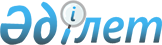 Об одобрении Соглашения о расторжении контракта между Управлением гражданской авиации Республики Казахстан и консорциумом "Кодест инжиниринг"Распоряжение Премьер-Министра Республики Казахстан от 28 мая 1997 г. N 153-р



          В связи с финансовой несостоятельностью НААК "Казахстан ауе
жолы" и невозможностью исполнения контракта N 13-22-01 от 26
сентября 1992 года, заключенного с консорциумом "Кодест инжиниринг"
(Италия), а также учитывая обоюдное желание сторон расторгнуть
данный контракт без предъявления взаимных претензий:




          1. Одобрить Соглашение от 5 мая 1997 года о расторжении
контракта между Управлением гражданской авиации Республики Казахстан
и консорциумом "Кодест инжиниринг".




          2. Признать утратившими силу распоряжение Премьер-Министра
Республики Казахстан от 21 сентября 1992 г. N 266.








          Премьер-Министр








					© 2012. РГП на ПХВ «Институт законодательства и правовой информации Республики Казахстан» Министерства юстиции Республики Казахстан
				